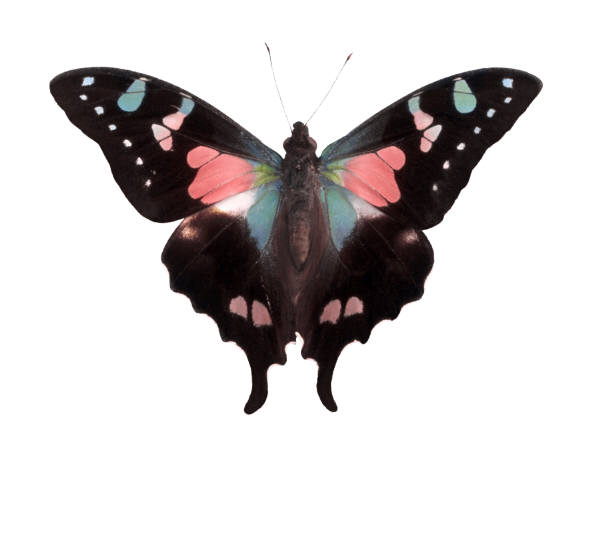 QuestionHow Can a Butterfly Change so much from a Caterpillar?  This question was very interesting to me because I really like butterflies.  I have always been curious how a caterpillar can change so much inside such a tiny chrysalides.  hypothesisMy best guess at what factors helps caterpillars change are: FoodSleepFamilyExerciseThe protective chrysalides shell to be safeHow they are shaped (couldn’t be too fat {like a ball} or too skinny {like a noodle} or wouldn’t fit in chrysalides)I think these things are most important factors because many of these things also helped me to grow and change from a baby to an eight year old; of course I didn’t need a chrysalides.  PROCEDURETo test my hypothesis I got a butterfly garden so I could hatch my own butterflies from caterpillars and watch and learn from how it happened.  My butterfly hatching kit came with instructions and an activity guide.  Here are the steps I went through: Bought a butterfly garden kit with money I got from Christmas for $6My mom ordered caterpillars on the internet with a coupon code and $5 shipping which I paidThe butterfly larvae (or caterpillars) came in the mail 10 days laterThey came in a cup with food in the bottom already; the food included water for them.Photographed larvae as they just arrivedCaterpillars ate for 10 days before first caterpillar hung upside down24 hours for full strength chrysalides to formAfter 7 days first butterfly emergedAllowed wings to dry for 10 hoursTried to feed orange slice (wouldn’t eat)Bought carnation flowers and added sugar solution for butterfliesContinue to observe butterflies living in my garden habitat todayOBSERVATIONSLarvae StageWhen the caterpillars first came they wouldn’t move at all (maybe because they were cold from the mail)Five caterpillars came together; they seemed to help each other like a familyEvery two days the caterpillars got noticeably fatter (see photos)The caterpillars pooped after about a dayThe caterpillars would sleep at night and would wake up around 8am and would go to bed around 8pmAfter they hooked themselves to the ceiling they would do sit-ups on the ceiling for exerciseThe five caterpillars ate pretty much all the food providedChrysalides StageThe caterpillars crawled to the top of the cup and attached themselves from the ceiling of the cup to hang upside downThey made multiple layers of silk to make their chrysalides shell thickerThe chrysalides have a golden cap on themI didn’t see when they came out of their chrysalides because it was at night or while I was at schoolButterFly StageWhen they first emerged from the chrysalides a red liquid came out with themThey would hang when they first came out to dry their wingsThe butterflies have two sets of wingsDid not like orange slice, but did like sugar water on carnationWatched butter extend his tongue and drink (see photo)The wings of the butterfly were the same pattern as the skin of the caterpillarconclusionFrom my experiment and observations I conclude that food, sleep, and exercise were the most important factors in changing from a caterpillar to a butterfly.  It seemed family was not as important; I think one caterpillar could still become a butterfly without other caterpillars in the habitat.  I also don’t think shape of the caterpillar played a role.  The chrysalides didn’t seem to be for safety but rather as a liquid container to help in changing; maybe as a food source.  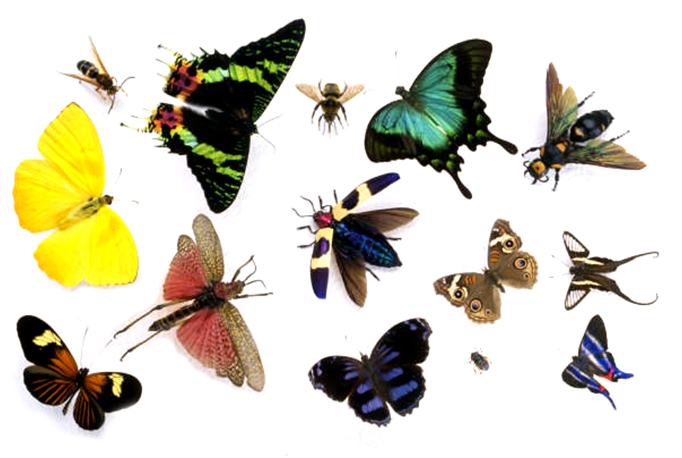 